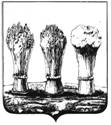 Управление образования  города Пензымуниципальное бюджетное общеобразовательное учреждение гимназия № . Пензы (МБОУ  гимназия   № 42  г. Пензы)Планмероприятий в зимние каникулы 2019-2020 учебного годав МБОУ гимназии № 42г. ПензыЗаместитель директора по воспитанию  и социализации                                                      О.Б. КулаковаУтверждаюДиректор МБОУ гимназии № 42 г. Пензы __________________ Т.Ю. Сионова  19 декабря 2019                     №Дата,Время КлассыМероприятияМесто проведенияОтветственныеНовогодние и Рождественские праздничные мероприятияНовогодние и Рождественские праздничные мероприятияНовогодние и Рождественские праздничные мероприятияНовогодние и Рождественские праздничные мероприятияНовогодние и Рождественские праздничные мероприятияНовогодние и Рождественские праздничные мероприятия126.12.201914.30-16.004-5 классыНовогодний калейдоскопактовый зал, к1Кулакова О.Б.,зам. дир.по ВР, Храмова Е.А.,  педагог-организатор226.12.201916.30-18.006-7 классы	Новогодний Стартин	актовый зал, к1Кулакова О.Б.,зам. дир.по ВР, Храмова Е.А.,  педагог-организатор327.12.201910.00-11.0011.30-12.3013.00-14.002 классы1 классы3 классыНовогодняя Елкаактовый зал, к1Кулакова О.Б., зам. дир.по ВР Кулахметов Л.А., Киселева С.В., ПДО427.12.201918.00-20.008-11 классыНовогодний балактовый зал, к1Кулакова О.Б.,зам. дир.по ВР, Храмова Е.А.,  педагог-организатор54.01.202010.001-11 классыСпортивная акция «Зимние забавы»Территория гимназииОльшевская Т.В., зам. директора, Храмова Е.А.,  педагог-организатор В рамках социокультурного комплекса В рамках социокультурного комплекса В рамках социокультурного комплекса В рамках социокультурного комплекса В рамках социокультурного комплекса В рамках социокультурного комплекса626.12.201916.00Учащиеся и родители микрорайонаНовый год на татами Малый спортивный залЕрмолаев В.Б.Ольшевская Т.В.,зам. дир.704.01.201910.00Учащиеся, родители, жители микрорайонаФизкультурно-оздоровительная акция «Зимние забавы»Территория гимназииКулакова О.Б.,зам. директора, Ольшевская Т.В., зам. директора 88.01.2019Учащиеся, родители, жители микрорайонаТурнир по баскетболу в рамках СКК «Арбековский»Спортивный залОльшевская Т.В., зам. директора, Храмова Е.А., педагог - организатор Посещение организованными группами учащихся культурных и спортивных объектов, походы  Посещение организованными группами учащихся культурных и спортивных объектов, походы  Посещение организованными группами учащихся культурных и спортивных объектов, походы  Посещение организованными группами учащихся культурных и спортивных объектов, походы  Посещение организованными группами учащихся культурных и спортивных объектов, походы  Посещение организованными группами учащихся культурных и спортивных объектов, походы 928.12.201910.005бЭкскурсия в КижеватовоС. КижеватовоИльичева Ю.С.1028.12.201910.301а, 1в«Елка на роликах»РоллердромХорошун М.В., Панкратова Е.В.1130.12.201911.007в, 6бТеатральное представление на каткеТРЦ «Высшая лига»Шафоростова Н.В., Перегудова Л.А.1230.12.201910.003аПосещение кукольного театраПензенский «Кукольный дом»Прошкина Ю.В.1330.12.201911.003б«Елка на коньках»ТРЦ «Высшая лига»Власова Н.А.1430.12.201911.001б,1вПраздничное представление на «Главной елке»Площадь им. ЛенинаПотапова И.В., Горсткова Е.А.1530.12.201912.007аТеатральное представление на каткеТРЦ «Высшая лига»Храмушина И.Б.1630.12.201912.009а12.00Игра в боулинг ТЦ «Суворовский»Ямщикова В.М.173.01.202012.004б, 5аНовогоднее представление на каткеТРЦ «Высшая лига»Нуждина О.В., Павлова Е.А.183.01.202010.002бМероприятие «Лего Мир»Каб. 7Горсткова Е.А.196.01.202016.006аСпектакль «Ель» Театральное пространство «Провокатор»Фаюстова Л.Е.204.01.202013.0010аИгра в боулинг ТЦ «Суворовский»Тронина Л.Ю.214.01.201916.002а«Микромир «Зоопарк под микроскопом»Детский развивающий центр «Оранжевый телескоп»Прошкина Ю.В.225.01.202013.007бПосещение кинотеатра (к/ф «Ржев»)ТРУ «Коллаж»Щеголькова Н.И.235.01.202012.008аКвест «Новогодний»ЦАО «Парк приключений»Нежельская  Л.А.246.01.202018.0011а, 11б«Рождественская фантазия» (Орган)Пензенская филармонияНуждина О.В.Ильичева Ю.С.256.01.202012.0011а,бПосещение каткаТРЦ «Высшая лига»Попова Е.А.,Молочкова О.А.266.01.202013.0010б«Дело 2020» (квест-игра)Музей им. семьи УльяновыхМаксимова Р.И.Физкультурно – спортивные мероприятия Физкультурно – спортивные мероприятия Физкультурно – спортивные мероприятия Физкультурно – спортивные мероприятия Физкультурно – спортивные мероприятия Физкультурно – спортивные мероприятия 2702.01.201915.00 Учащиеся гимназии. Жители микрорайона «Спортивный калейдоскоп» (тренировка по легкой, атлетическая гимнастика, тхэквондо)ФОК «Победа»Гордеев А.Н.2802.01.201915.00-21.00Учащиеся гимназии. Жители микрорайонаБольшой теннис (тренировка)ФОК «Победа»Сашников А.Т.2903.01.201910.00-11.00.5 – 7 классыВесёлые стартыСпортивный зал гимназииЖевайкин С.Ю.3003.01.201915.00-18.00.Учащиеся гимназии. Жители микрорайонаТренировки по лёгкой атлетике и атлетической гимнастике.ФОК «Победа»Гордеев А.Н.3103.01.201914.00-21.00Учащиеся гимназии. Жители микрорайонаБольшой теннис (тренировка)ФОК «Победа»Михайлов А.В.3204.01.201910.00-11.00Учащиеся гимназии. Жители микрорайонаФизкультурно-оздоровительная акция «Зимние забавы»Территория гимназииКулакова О.Б.,зам. дир.по ВР, Ольшевская Т.В., зам. директора 3304.01.2019г15.30-21.00Учащиеся гимназии. Жители микрорайонаБольшой теннисФОК «Победа»Сашников А.Т.3404.01.201916.00-18.00Учащиеся гимназии. Жители микрорайонаТхэквондоФОК «Победа»Кожевникова А.А.Цветкова М. В.3508.01.201910.00-11.00Учащиеся гимназии. Жители микрорайонаТурнир по баскетболу в рамках СКК «Арбековский»Спортивный зал гимназииОльшевская Т.В., зам. директора,Жевайкин С.Ю., Коксин В.И., Храмова Е.А.3608.01.201915.00-18.00.Учащиеся гимназии. Жители микрорайонаТренировки по лёгкой атлетике и атлетической гимнастике.ФОК «Победа»Гордеев А.Н.3708.01.201914.00-21.00Учащиеся гимназии. Жители микрорайонаБольшой теннис (тренировка)ФОК «Победа»Сашников А.Т.3808.01.201916.00-18.00Учащиеся гимназии. Жители микрорайонаТхэквондо (тренировка)ФОК «Победа»Цветкова М. В.	Работа кружков, секций в рамках дополнительного образования и внеурочной деятельности 	Работа кружков, секций в рамках дополнительного образования и внеурочной деятельности 	Работа кружков, секций в рамках дополнительного образования и внеурочной деятельности 	Работа кружков, секций в рамках дополнительного образования и внеурочной деятельности 	Работа кружков, секций в рамках дополнительного образования и внеурочной деятельности 	Работа кружков, секций в рамках дополнительного образования и внеурочной деятельности 393.01.202012.00-14.00Учащиеся гимназииТеатральное объединение «Маленькая страна-42 Улица»Актовый залКулахметова  Л.А.404.01.202013.00-14.00Учащиеся гимназииКружок «Ораторское искусство»Каб. 221Киселева С.В.416.01.202013.00-14.00Учащиеся гимназииКружок «Ораторское искусство»Каб. 221Киселева С.В.Трудовой десант Трудовой десант Трудовой десант Трудовой десант Трудовой десант Трудовой десант 423.01.212010.00-12.0011аАкция «Чистый город»территория гимназииклассные руководители434.01.201911.00-13.0010а, 10бтрудовой десанттерритория гимназииклассные руководители446.01.202010.00-12.009а, 11бтрудовой десанттерритория гимназииклассные руководители458.01.201910.00-12.0011бтрудовой десанттерритория гимназииклассные руководителиПрофилактические мероприятия Профилактические мероприятия Профилактические мероприятия Профилактические мероприятия Профилактические мероприятия Профилактические мероприятия 54464.01.202019.00-21.001бПрофилактический рейд «Семья и подросток»дежурство по микрорайону          микрорайонсоциальный педагог Перекусихина С.Ю., классный руководитель  3а476.01.202019.00-21.001бПосещение семей детей из «группы внимания»микрорайонКулакова О.Б., зам. дир, Перекусихина С.Ю., соц. Педагог, классный руководитель  1б